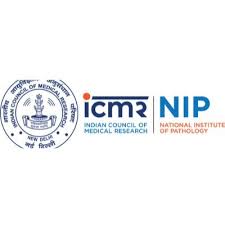     ICMR-NATIONAL INSTITUTE OF PATHOLOGYSafdarjang Hospital CampusAnsari Nagar, New Delhi 110029Application FormatName of the Post applied for ………………………………………………………………………….1.	Name (In Block Letters)………………………………………………………………………………………2.	Father’s/Spouse’s Name ………………………………………………………………………………………………………..3.	Date of Birth: ……………………………………………………………………..4.	Present Age (as on 31.07.2020)	……...... Years  ............ Months	Days5.	Gender6.	Category ………………………………………………..(Enclose copy of caste certificate issued by the competent authority)7.	Address ………………………………………………………………………………………………………………………………….……………………………………………………………………………………………………………………………………………….8.	Mobile Number……………………………………………….9.	e-mail ………………………………………………………….Educational Qualifications(matriculation onwards)Experience (in chronological order starting from the present employer)List of publicationsList of papers presented at conferencesList of monographs/project report completedFor the Data Entry operator please mention typing speed /wpm on Computer : *Please provide  any other additional information other than above in separate sheets   DECLARATIONI hereby declare that the information furnished above is true, complete and correct to the best of my knowledge and belief. I understand that in the event of any of the information provided by me are found false or incorrect at any stage, my candidature/appointment shall be liable for cancellation/termination without notice or any compensation in lieu thereof.Place:	Signature of the CandidateDate:Sl. No.Examination passedBoard /UniversityYear ofpassingSubject Studied% ofMarksSl. No.Name of the EmployerNature of DutiesDate ofJoiningDate ofLeaving